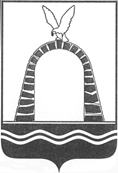 АДМИНИСТРАЦИЯ ГОРОДА БАТАЙСКАПОСТАНОВЛЕНИЕот   _____________  №______г. БатайскО внесении изменений в постановлениеАдминистрации города Батайскаот 27.11.2018 № 400В соответствии с решением Батайской городской Думы от 25.03.2020 №57 «О внесении изменений в решение Батайской городской Думы от 18.12.2019 № 30 «О бюджете города Батайска на 2020 год и на плановый период 2021 и 2022 годов», руководствуясь Уставом муниципального образования «Город Батайск», Администрация города Батайска постановляет:1. Внести изменения в постановление Администрации города Батайска  от 27.11.2018 № 400 «Об утверждении муниципальной программы города Батайска «Обеспечение доступным и комфортным жильем населения города Батайска» согласно приложению к настоящему постановлению.2.  Настоящее постановление вступает в силу с момента опубликования в официальном печатном издании города Батайска.3. Настоящее постановление подлежит включению в регистр муниципальных нормативных правовых актов Ростовской области.4. Контроль за исполнением настоящего постановления возложить на заместителя главы Администрации города Батайска по территориальному развитию и строительству Андреева О.В.Глава администрации города Батайска                                                                            Г.В. Павлятенко 	Постановление вноситзаместитель главы Администрации города Батайска по территориальному развитию и строительствуИЗМЕНЕНИЯ,вносимые в муниципальную программу города Батайска«Обеспечение   доступным  и комфортным жильем населения города Батайска»1. ПАСПОРТ муниципальной программы города Батайска «Обеспечение доступным и комфортным жильем населения города Батайска» раздел «Ресурсное обеспечение программы» изложить в следующей редакции: 2. Ресурсное обеспечение Раздела 1. Паспорт подпрограммы  «Обеспечение реализации муниципальной программы города Батайска «Обеспечениедоступным и комфортным жильем населения города Батайска» принять в следующей редакции: 3. Ресурсное обеспечение Раздела 2. Паспорт подпрограммы  «Оказание мер государственной поддержки в улучшении жилищных условий отдельным категориям граждан на территории города Батайска» принять в следующей редакции: 4. Приложение № 2 к муниципальной программе города Батайска «Обеспечение доступным  и комфортным жильем           населения города Батайска» дополнить строкой:24. В приложение № 4 к муниципальной программе города Батайска «Обеспечение доступным и комфортным жильем населения города Батайска» внести следующие изменения:«РАСХОДЫ МЕСТНОГО БЮДЖЕТА на реализацию муниципальной программы города Батайска
«Обеспечение доступным и комфортным жильем населения города Батайска»25. Приложение №5к муниципальной программе города Батайска «Обеспечение доступным и комфортным жильем населения города Батайска» изложить в следующей редакции:«РАСХОДЫфедерального, областного,  местного бюджетов и внебюджетных источников на реализацию муниципальной программы
 города Батайска «Обеспечение доступным  и комфортным жильем населения города Батайска»Начальник общего отделаАдминистрации города Батайска                                                                                                                       В.С. МирошниковаПриложениек постановлениюАдминистрациигорода Батайскаот                   №_____Приложение к постановлениюАдминистрациигорода Батайскаот                   №_____Приложение к постановлениюАдминистрациигорода Батайскаот                   №_____«Ресурсное обеспечениеПрограммы –общий объем финансирования на весь период Программы –  500 474,6 тыс. рублей. Объем бюджетных ассигнований на реализацию муниципальной программы по годам составляет (тыс. рублей):годвсегообластной бюджетфедеральный бюджетместный бюджет201912 606,5--12 606,5202013 486,9--13 486,9202126 322,7  --26 322,7  202226 322,7  --26 322,7  202311 358,0  --11 358,0  202411 358,0  --11 358,0  202511 358,0  --11 358,0  202611 358,0  --11 358,0  202711 358,0  --11 358,0  202811 358,0  --11 358,0  202911 358,0  --11 358,0  203011 358,0--11 358,0Всего:169 602,8--169 602,8»;годвсегообластной бюджетфедеральный бюджетместный бюджет201914 365,014 365,0--202016 583,214 722,5-1 860,7202115 210,015 210,0--202215 210,015 210,0--202320 900,020 900,0--202420 900,020 900,0--202520 900,020 900,0--202620 900,020 900,0--202720 900,020 900,0--202820 900,020 900,0--202920 900,020 900,0--203020 900,020 900,0--Всего:228 568,2  226 707,5  -1 860,7».«№ п/пНомер и наименование  основного мероприятияСоисполнитель, участник, ответственный за исполнение основного мероприятияСрокСрокОжидаемый  непосредственный результат  (краткое описание)Последствия  не реализации основного  Последствия  не реализации основного  Связь с  показателями государственной  программы  (подпрограммы)«№ п/пНомер и наименование  основного мероприятияСоисполнитель, участник, ответственный за исполнение основного мероприятияначала  реализацииокончания  реализацииОжидаемый  непосредственный результат  (краткое описание)Последствия  не реализации основного  Последствия  не реализации основного  Связь с  показателями государственной  программы  (подпрограммы)123456678«2.3.Расходы на приобретение жилого помещения для предоставления по договору социального найма в рамках подпрограммы «Оказание мер государственной поддержки в улучшении жилищных условий отдельным категориям граждан на территории города Батайска» (Бюджетные инвестиции)Управление жилищно-коммунального хозяйства города Батайска,Администрация города Батайска 1 января 2020 г.31 декабря 2020 г.решение жилищной проблемы отдельных категорий гражданрешение жилищной проблемы отдельных категорий гражданнеобеспеченность жильем отдельных категорий гражданПоказатель 2.1».СтатусНаименование муниципальной программы, подпрограммы, основного мероприятия, мероприятияОтветственный исполнитель, соисполнители, участникиКод бюджетной классификацииКод бюджетной классификацииКод бюджетной классификацииКод бюджетной классификацииРасходы по годам (тыс. рублей)Расходы по годам (тыс. рублей)Расходы по годам (тыс. рублей)Расходы по годам (тыс. рублей)Расходы по годам (тыс. рублей)Расходы по годам (тыс. рублей)Расходы по годам (тыс. рублей)Расходы по годам (тыс. рублей)Расходы по годам (тыс. рублей)Расходы по годам (тыс. рублей)Расходы по годам (тыс. рублей)Расходы по годам (тыс. рублей)Расходы по годам (тыс. рублей)Расходы по годам (тыс. рублей)ГРБСРзПрЦСРВР20192020202120222023203420252026202720272028202820292030123456789101112131415161617171819Муниципальная программа«Обеспечение доступным и комфортным жильем населения города Батайска»всегов том числе:31 994,744 709,861 814,360 086,237 733,737 733,737 733,737 733,737 733,737 733,737 733,737 733,737 733,737 733,7Администрация города БатайскаУправление по жилищно-коммунальному хозяйству города Батайска,902---19 388,226 922,935 491,633 763,526 375,726 375,726 375,726 375,726 375,726 375,726 375,726 375,726 375,726 375,7Администрация города БатайскаУправление по жилищно-коммунальному хозяйству города Батайска,9021004042007240041014 365,014 722,515 210,015 210,020 900,020 900,020 900,020 900,020 900,020 900,020 900,020 900,020 900,020 900,0Администрация города БатайскаУправление по жилищно-коммунальному хозяйству города Батайска,90205010420090030410-1 860,7------------Администрация города БатайскаУправление по жилищно-коммунальному хозяйству города Батайска,902100304300L4970 3201 009,72 078,34 015,83 673,61084,21084,21084,21084,21084,21084,21084,21084,21084,21084,2Администрация города БатайскаУправление по жилищно-коммунальному хозяйству города Батайска,902100304300L4970 3201 988,62 125,24 264,24 264,24391,54391,54391,54391,54391,54391,54391,54391,54391,54391,5Администрация города БатайскаУправление по жилищно-коммунальному хозяйству города Батайска,902100304300L4970 2 024,96 136,212 001,610 615,7Управление по архитектуре и градостроительству горда Батайска9120113--12 606,517 786,926 322,726 322,711 358,011 358,011 358,011 358,011 358,011 358,011 358,011 358,011 358,011 358,0Управление по архитектуре и градостроительству горда Батайска9120113041000011012011 257,212 030,711 644,611 644,69690,19690,19690,19690,19690,19690,19690,19690,19690,19690,1Управление по архитектуре и градостроительству горда Батайска91201130410000 190240507,0533,1533,1533,1616,6616,6616,6616,6616,6616,6616,6616,6616,6616,6Управление по архитектуре и градостроительству горда Батайска91201130410009090850322,313 345,013 345,013 345,0251,3251,3251,3251,3251,3251,3251,3251,3251,3251,3Управление по архитектуре и градостроительству горда Батайска91201130410020010240520,0800,0800,0800,0800,0800,0800,0800,0800,0800,0800,0800,0800,0800,0Управление по архитектуре и градостроительству горда Батайска91201130410099990120-114,6------------Управление по архитектуре и градостроительству горда Батайска91204 1204 4 00 20010240-1500------------Управление по архитектуре и градостроительству горда Батайска91204 1204 4 00 20020240-849,9------------Управление по архитектуре и градостроительству горда Батайска91204 1204 4 00 S4580240-1950,1------------Подпрограмма 1«Обеспечение реализации муниципальной программы города Батайска «Обеспечение доступным и комфортным жильем населения города Батайска»Всего:в том числе:912–––12 606,513 486,926 322,726 322,711 358,011 358,011 358,011 358,011 358,011 358,011 358,011 358,011 358,011 358,0Основное мероприятие 1.1Расходы на обспечение деятельности аппарата Управления по архитектуре и градостроительству города БатайскаУправление по архитектуре и градостроительству города Батайска9120113--12 606,513 186,926 322,726 322,711 358,011 358,011 358,011 358,011 358,011 358,011 358,011 358,011 358,011 358,0Основное мероприятие 1.1Расходы на обспечение деятельности аппарата Управления по архитектуре и градостроительству города БатайскаУправление по архитектуре и градостроительству города Батайска9120113041000011012011 257,212 030,711 644,611 644,69 690,19 690,19 690,19 690,19 690,19 690,19 690,19 690,19 690,19 690,1Основное мероприятие 1.1Расходы на обспечение деятельности аппарата Управления по архитектуре и градостроительству города БатайскаУправление по архитектуре и градостроительству города Батайска91201130410000 190240507,0533,1533,1533,1616,6616,6616,6616,6616,6616,6616,6616,6616,6616,6Основное мероприятие 1.1Расходы на обспечение деятельности аппарата Управления по архитектуре и градостроительству города БатайскаУправление по архитектуре и градостроительству города Батайска91201130410009090850322,38,513 345,013 345,0251,3251,3251,3251,3251,3251,3251,3251,3251,3251,3Основное мероприятие 1.1Расходы на обспечение деятельности аппарата Управления по архитектуре и градостроительству города БатайскаУправление по архитектуре и градостроительству города Батайска91201130410020010240520,0800,0800,0800,0800,0800,0800,0800,0800,0800,0800,0800,0800,0800,0Основное мероприятие 1.1Расходы на обспечение деятельности аппарата Управления по архитектуре и градостроительству города БатайскаУправление по архитектуре и градостроительству города Батайска91201130410099990120-114,6------------Подпрограмма 2«Оказание мер государственной поддержки в улучшении жилищных условий отдельным категориям граждан на территории города Батайска»всегов том числе:9021004042007240041014 365,016 583,215 210,015 210,020 900,020 900,020 900,020 900,020 900,020 900,020 900,020 900,020 900,020 900,0Основное мероприятие 2.1.Обеспечение предоставления жилых помещений детям-сиротам и детям, оставшимся без попечения родителей, лицам из их числа по договорам найма специализированных жилых помещенийАдминистрация города Батайска Управление по жилищно-коммунальному хозяйству города Батайска,Администрация города Батайска9021004042007240041014 365,014 722,515 210,015 210,020 900,020 900,020 900,020 900,020 900,020 900,020 900,020 900,020 900,020 900,0Основное мероприятие 2.3.Расходы на приобретение жилого помещения для предоставления по договору социального найма в рамках подпрограммы «Оказание мер государственной поддержки в улучшении жилищных условий отдельным категориям граждан на территории города Батайска» (Бюджетные инвестиции)Управление по жилищно-коммунальному хозяйству города Батайска,902050104200090030410-1 860,7--------------СтатусНаименование государственной программы, подпрограммы государственной программы Ответственный  исполнитель,  соисполнителиОценка расходов (тыс. рублей), годыОценка расходов (тыс. рублей), годыОценка расходов (тыс. рублей), годыОценка расходов (тыс. рублей), годыОценка расходов (тыс. рублей), годыОценка расходов (тыс. рублей), годыОценка расходов (тыс. рублей), годыНаименование государственной программы, подпрограммы государственной программы Ответственный  исполнитель,  соисполнители2019 год2020 год2021 год2022 год2023 год2024 год2025 год2026 год2027 год2028 год2029 год2030 год123456789101112131415Муниципальная программа«Обеспечение доступным и комфортным жильем населения города Батайска»всего31 994,744 709,861 814,360 086,237733,737733,737733,737733,737733,737733,737733,737733,7Муниципальная программа«Обеспечение доступным и комфортным жильем населения города Батайска»областной бюджет16 353,618 405,819 474,219 474,225291,525291,525291,525291,525291,525291,525291,525291,5Муниципальная программа«Обеспечение доступным и комфортным жильем населения города Батайска»федеральный бюджет2 024,96 136,212 001,610 615,7––––––––Муниципальная программа«Обеспечение доступным и комфортным жильем населения города Батайска»Фонд содействия реформированию жилищно-коммунального хозяйства––––––––––––Муниципальная программа«Обеспечение доступным и комфортным жильем населения города Батайска»местный бюджет13 616,220 167,830 338,529 996,312442,212442,212442,212442,212442,212442,212442,212442,2Муниципальная программа«Обеспечение доступным и комфортным жильем населения города Батайска»внебюджетные источники––––––––––––Подпрограмма 1«Обеспечение реализациимуниципальной программы города Батайска«Обеспечение доступными комфортным жильем населения города Батайска»всего12 606,513 486,926 322,726 322,711358,011358,011358,011358,011358,011358,011358,011358,0Подпрограмма 1«Обеспечение реализациимуниципальной программы города Батайска«Обеспечение доступными комфортным жильем населения города Батайска»областной бюджет––––––––––––Подпрограмма 1«Обеспечение реализациимуниципальной программы города Батайска«Обеспечение доступными комфортным жильем населения города Батайска»федеральный бюджет––––––––––––Подпрограмма 1«Обеспечение реализациимуниципальной программы города Батайска«Обеспечение доступными комфортным жильем населения города Батайска»местный бюджет12 606,513 486,926 322,726 322,711358,011358,011358,011358,011358,011358,011358,011358,0Подпрограмма 1«Обеспечение реализациимуниципальной программы города Батайска«Обеспечение доступными комфортным жильем населения города Батайска»внебюджетные источники––––––––––––Подпрограмма 2«Оказание мер государственной поддержки в улучшении жилищных условий отдельным категориям граждан на территории города Батайска»всего14 365,016 583,215 210,015 210,020900,020900,020900,020900,020900,020900,020900,020900,0Подпрограмма 2«Оказание мер государственной поддержки в улучшении жилищных условий отдельным категориям граждан на территории города Батайска»областной бюджет14 365,014 722,515 210,015 210,020900,020900,020900,020900,020900,020900,020900,020900,0Подпрограмма 2«Оказание мер государственной поддержки в улучшении жилищных условий отдельным категориям граждан на территории города Батайска»федеральныйбюджет–––-–––----Подпрограмма 2«Оказание мер государственной поддержки в улучшении жилищных условий отдельным категориям граждан на территории города Батайска»Фонд содействия реформированию жилищно-коммунального хозяйства––––––––––––».Подпрограмма 2«Оказание мер государственной поддержки в улучшении жилищных условий отдельным категориям граждан на территории города Батайска»местный бюджет–1 860,7––––––––––Подпрограмма 2«Оказание мер государственной поддержки в улучшении жилищных условий отдельным категориям граждан на территории города Батайска»внебюджетные источники––––––––––––Подпрограмма 2«Оказание мер государственной поддержки в улучшении жилищных условий отдельным категориям граждан на территории города Батайска»внебюджетные источники